Travel expenses report for business trips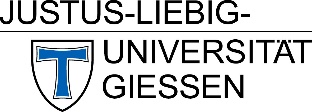 Please mark with a cross and fill in:Please mark with a cross and fill in:Notes1. In the case of business trips within Germany, the course of the business trip shall be presented separately by calendar days. The beginning and end of the business trip must be indicatedfor each individual business location. In the case of business trips abroad, the time of the border crossing has to be indicated exactly at the time of the outward journey and the return journey. Similarly, for business trips abroad, the times of crossing the border from one country to another has to be specified.2. If business trips are combined with private trips (vacation trips), the travel expenses pursuant to § 14 (1) HRKG shall be calculated asonly the business trip would have been carried out. If the business trip is combined with a vacation of more than 5 working days, only those costs will be regarded that would have arisen during the business trip.3. Travel expenses for travelling between home or office and the railroad station, airport, etc. as well as necessary expenses forrides at the place of business are to be listed separately; the necessity of using other than regularlymeans of transport (e.g. cab and rental car) must be justified. If the business trip is begun or ended at your home, reimbursement will be calculated as if you had begun or ended your trip at your working place. 4. As additional costs are considered e.g. the expenses for: taking or sending of official or personal luggage, orderingof hotel rooms or bed tickets, luggage storage, tickets for official visits to events, mail, telegramand telephone charges incurred in connection with the service business. Not to the additional expenses belong e.g. expenses for the usualtravel equipment, depreciation through use of clothes and suitcases, premiums for travel cancellation/foreign health/accident insurance, tips,expenses for daily newspapers, city maps etc.5. The reimbursement of travel expenses must be applied for within a cut-off period of 6 months. The period begins with the day after the end of the business trip (further education or training trip) or the short business trip. no. of cost centre:  no. of project: I have received an advance payment of: I have received an advance payment of:      Euro      fiscal year             department      fiscal year             department      EuroStanding dataStanding dataStanding dataSurname, given nameSurname, given nameSurname, given name External person (no employee of JLU Giessen) External person (no employee of JLU Giessen) External person (no employee of JLU Giessen)SAP-Staff-No.PhoneE-mailPlace of employmentPlace of employmentResidenceBusiness trip    permitted    ordered by:      I have a general travel allowance      Please enclose the general travel allowance!Business trip    permitted    ordered by:      I have a general travel allowance      Please enclose the general travel allowance!Business trip    permitted    ordered by:      I have a general travel allowance      Please enclose the general travel allowance!Trip purposeTrip purposeTrip purposeBank account (only for non-employees of JLU Giessen)Bank account (only for non-employees of JLU Giessen) Cash transfer      Payment by cheque     Cash transfer      Payment by cheque    IBANBIC of bankDate and TimeStart of tripDate of departure:       Weekday (Mo-Su):      Time of departure:       Start of first official assignment:Date:       Time:       from (location/country):to (location/ country):Departure from:   department    home    othersDate and TimeEnd of tripEnd of official assignment Date:       Time:      Time of departure from foreign country:      Date of arrival:            Weekday (Mo-Su):      Time of arrival:            from (location/ country):to (location/ country):Arrival at:   department    home  othersReason for late return after end of last official assignment:Stopovers / itinerary (e.g. several stopovers during whole period of business trip) I request payment of my per diem allowance I request payment of my per diem allowance I request payment of my per diem allowanceHave you received gratuitous meals?      no   /    yesIf yes, please cross as appropriate: Have you received gratuitous meals?      no   /    yesIf yes, please cross as appropriate: Have you received gratuitous meals?      no   /    yesIf yes, please cross as appropriate: Breakfast:Lunch:Dinner: no       no       no        yes, Date:       yes, Date:       yes, Date:      For the following days I do not request per diem allowance because I spent the days for private reasons (e.g. vacation):For the following days I do not request per diem allowance because I spent the days for private reasons (e.g. vacation):For the following days I do not request per diem allowance because I spent the days for private reasons (e.g. vacation): I request an accommodation allowance (e.g. hotel costs) lump sum for accomodation accomodation costs:       Euro (please attach bills and receipts)I used the hotel room on my own    yes   /    no    officially shared with      Reason for hotel costs exceeding  80,00 € per night in Germany  conference hotel location in a metropolitan area no cheaper accommodation possible  cheaper accommodations all booked up other reasons (please clearify): The following nights are payed by myself (e.g. personal travel / private vacation):       I request travel expenses I request travel expenses I request travel expenses I request travel expenses I request travel expensesSince 2018 all employees of Hessen are requested to use the „Landesticket“ to reduce expenditures.More information: Homepage Dezernat CSince 2018 all employees of Hessen are requested to use the „Landesticket“ to reduce expenditures.More information: Homepage Dezernat CSince 2018 all employees of Hessen are requested to use the „Landesticket“ to reduce expenditures.More information: Homepage Dezernat CSince 2018 all employees of Hessen are requested to use the „Landesticket“ to reduce expenditures.More information: Homepage Dezernat CSince 2018 all employees of Hessen are requested to use the „Landesticket“ to reduce expenditures.More information: Homepage Dezernat CWhen using a regular means of transport, the economic efficiency of the transport must be checked ondays of the business trip booking. Environmental and climate protection aspects must also be taken into account.When using a regular means of transport, the economic efficiency of the transport must be checked ondays of the business trip booking. Environmental and climate protection aspects must also be taken into account.When using a regular means of transport, the economic efficiency of the transport must be checked ondays of the business trip booking. Environmental and climate protection aspects must also be taken into account.When using a regular means of transport, the economic efficiency of the transport must be checked ondays of the business trip booking. Environmental and climate protection aspects must also be taken into account.When using a regular means of transport, the economic efficiency of the transport must be checked ondays of the business trip booking. Environmental and climate protection aspects must also be taken into account.Public transportPublic transportPublic transportPublic transportPublic transport payed by myself already payed by JLU Giessen payed by third party payed by third party payed by third party  Train       Euro                   Bus       Euro           Suburban or underground railway       Euro  Train       Euro                   Bus       Euro           Suburban or underground railway       Euro  Train       Euro                   Bus       Euro           Suburban or underground railway       Euro  Train       Euro                   Bus       Euro           Suburban or underground railway       Euro  Train       Euro                   Bus       Euro           Suburban or underground railway       EuroOwner of a BahnCard?               no   /    yes If applicable, please specify the Bahn Card BC 25                     BC 50                     BC 100More Information: Homepage Dezernat DOwner of a BahnCard?               no   /    yes If applicable, please specify the Bahn Card BC 25                     BC 50                     BC 100More Information: Homepage Dezernat DOwner of a BahnCard?               no   /    yes If applicable, please specify the Bahn Card BC 25                     BC 50                     BC 100More Information: Homepage Dezernat DA private BahnCard must be used for business trips.FlightFlightFlightFlightFlightFlightFlightFlightFlightFlightFlight payed by myself already payed by JLU Giessen already payed by JLU Giessen already payed by JLU Giessen already payed by JLU Giessen already payed by JLU Giessen already payed by JLU Giessen payed by third party payed by third party payed by third party payed by third partyAmount of total expenses:       EuroAmount of total expenses:       EuroAmount of total expenses:       EuroAmount of total expenses:       EuroAmount of total expenses:       EuroAmount of total expenses:       EuroAmount of total expenses:       EuroAmount of total expenses:       EuroAmount of total expenses:       EuroAmount of total expenses:       EuroAmount of total expenses:       EuroMeals provides during flight:Meals provides during flight: no    / no    / no    / yes yes yes yesIf yes,cross as appropriate:If yes,cross as appropriate:If yes,cross as appropriate:If yes,cross as appropriate:If yes,cross as appropriate: Breakfast     (quantity:   ) Lunch           (quantity:   )  Dinner          (quantity:   ) Breakfast     (quantity:   ) Lunch           (quantity:   )  Dinner          (quantity:   ) Breakfast     (quantity:   ) Lunch           (quantity:   )  Dinner          (quantity:   ) Breakfast     (quantity:   ) Lunch           (quantity:   )  Dinner          (quantity:   ) Breakfast     (quantity:   ) Lunch           (quantity:   )  Dinner          (quantity:   )If yes,cross as appropriate:If yes,cross as appropriate:If yes,cross as appropriate:If yes,cross as appropriate:If yes,cross as appropriate: Breakfast     (quantity:   ) Lunch           (quantity:   )  Dinner          (quantity:   ) Breakfast     (quantity:   ) Lunch           (quantity:   )  Dinner          (quantity:   ) Breakfast     (quantity:   ) Lunch           (quantity:   )  Dinner          (quantity:   ) Breakfast     (quantity:   ) Lunch           (quantity:   )  Dinner          (quantity:   ) Breakfast     (quantity:   ) Lunch           (quantity:   )  Dinner          (quantity:   )Motor vehicleMotor vehicleMotor vehicleMotor vehicleMotor vehicleMotor vehicleMotor vehicleMotor vehicleMotor vehicleMotor vehicleMotor vehicle Trip with private vehicle approved by:  Trip with private vehicle approved by:  Trip with private vehicle approved by:  Car used without good reason Car used because of good reason Car used without good reason Car used because of good reason Car used without good reason Car used because of good reason Car used without good reason Car used because of good reason Car used without good reason Car used because of good reason Motorcycle used without good reason Motorcycle used because of good reason Motorcycle used without good reason Motorcycle used because of good reason Motorcycle used without good reason Motorcycle used because of good reasonDistance driven with private vehicle: Distance driven with private vehicle: Distance driven with private vehicle: Distance driven with private vehicle: Distance driven with private vehicle: Distance driven with private vehicle: Distance driven with private vehicle: Distance driven with private vehicle: Distance driven with private vehicle: Distance driven with private vehicle: Distance driven with private vehicle: Total amount of kilometers driven with private vehicle:       km Total amount of kilometers driven with private vehicle:       km Total amount of kilometers driven with private vehicle:       km Total amount of kilometers driven with private vehicle:       km Total amount of kilometers driven with private vehicle:       km Total amount of kilometers driven with private vehicle:       km Total amount of kilometers driven with private vehicle:       km Total amount of kilometers driven with private vehicle:       km Total amount of kilometers driven with private vehicle:       km Total amount of kilometers driven with private vehicle:       km Total amount of kilometers driven with private vehicle:       km Number of passengers officially travelled  with me:    Number of passengers officially travelled  with me:    Number of passengers officially travelled  with me:    Number of passengers officially travelled  with me:    Number of passengers officially travelled  with me:    Number of passengers officially travelled  with me:    Number of passengers officially travelled  with me:    Number of passengers officially travelled  with me:    Number of passengers officially travelled  with me:    Number of passengers officially travelled  with me:    Number of passengers officially travelled  with me:    Name of passenger:                                                                               travelled with me:       kmName of passenger:                                                                               travelled with me:       kmName of passenger:                                                                               travelled with me:       kmName of passenger:                                                                               travelled with me:       kmName of passenger:                                                                               travelled with me:       kmName of passenger:                                                                               travelled with me:       kmName of passenger:                                                                               travelled with me:       kmName of passenger:                                                                               travelled with me:       kmName of passenger:                                                                               travelled with me:       kmName of passenger:                                                                               travelled with me:       kmName of passenger:                                                                               travelled with me:       kmName of passenger:                                                                               travelled with me:       kmName of passenger:                                                                               travelled with me:       kmName of passenger:                                                                               travelled with me:       kmName of passenger:                                                                               travelled with me:       kmName of passenger:                                                                               travelled with me:       kmName of passenger:                                                                               travelled with me:       kmName of passenger:                                                                               travelled with me:       kmName of passenger:                                                                               travelled with me:       kmName of passenger:                                                                               travelled with me:       kmName of passenger:                                                                               travelled with me:       kmName of passenger:                                                                               travelled with me:       kmName of passenger:                                                                               travelled with me:       kmName of passenger:                                                                               travelled with me:       kmName of passenger:                                                                               travelled with me:       kmName of passenger:                                                                               travelled with me:       kmName of passenger:                                                                               travelled with me:       kmName of passenger:                                                                               travelled with me:       kmName of passenger:                                                                               travelled with me:       kmName of passenger:                                                                               travelled with me:       kmName of passenger:                                                                               travelled with me:       kmName of passenger:                                                                               travelled with me:       kmName of passenger:                                                                               travelled with me:       km Trip with company car Trip with company car Trip with company car Trip with company car Trip with company carPlease note:petrol receipts for company cars must be submitted to Dezernat E.Please note:petrol receipts for company cars must be submitted to Dezernat E.Please note:petrol receipts for company cars must be submitted to Dezernat E.Please note:petrol receipts for company cars must be submitted to Dezernat E.Please note:petrol receipts for company cars must be submitted to Dezernat E.Please note:petrol receipts for company cars must be submitted to Dezernat E. Trip with taxi / rental motor vehicle (please mark reason below) Trip with taxi / rental motor vehicle (please mark reason below) Trip with taxi / rental motor vehicle (please mark reason below) Trip with taxi / rental motor vehicle (please mark reason below) Trip with taxi / rental motor vehicle (please mark reason below) Trip with taxi / rental motor vehicle (please mark reason below) Trip with taxi / rental motor vehicle (please mark reason below) Trip with taxi / rental motor vehicle (please mark reason below) Trip with taxi / rental motor vehicle (please mark reason below) Trip with taxi / rental motor vehicle (please mark reason below) Trip with taxi / rental motor vehicle (please mark reason below)Reason for using private or rental motor vehicle or taxiCross as appropriate (multiple selections possible) The principal means of transportation could otherwise not have been reached. The location oft he official business could not otherwise have been reached or reached in time. Bulky or heavy luggage was being transported. For mandatory personal reasons (e.g. heavy disability or childcare for children under 12 years or in need of care of family members) the usage of public transport was not appropriate.  Other reasons:Reason for using private or rental motor vehicle or taxiCross as appropriate (multiple selections possible) The principal means of transportation could otherwise not have been reached. The location oft he official business could not otherwise have been reached or reached in time. Bulky or heavy luggage was being transported. For mandatory personal reasons (e.g. heavy disability or childcare for children under 12 years or in need of care of family members) the usage of public transport was not appropriate.  Other reasons:Reason for using private or rental motor vehicle or taxiCross as appropriate (multiple selections possible) The principal means of transportation could otherwise not have been reached. The location oft he official business could not otherwise have been reached or reached in time. Bulky or heavy luggage was being transported. For mandatory personal reasons (e.g. heavy disability or childcare for children under 12 years or in need of care of family members) the usage of public transport was not appropriate.  Other reasons:Reason for using private or rental motor vehicle or taxiCross as appropriate (multiple selections possible) The principal means of transportation could otherwise not have been reached. The location oft he official business could not otherwise have been reached or reached in time. Bulky or heavy luggage was being transported. For mandatory personal reasons (e.g. heavy disability or childcare for children under 12 years or in need of care of family members) the usage of public transport was not appropriate.  Other reasons:Reason for using private or rental motor vehicle or taxiCross as appropriate (multiple selections possible) The principal means of transportation could otherwise not have been reached. The location oft he official business could not otherwise have been reached or reached in time. Bulky or heavy luggage was being transported. For mandatory personal reasons (e.g. heavy disability or childcare for children under 12 years or in need of care of family members) the usage of public transport was not appropriate.  Other reasons:Reason for using private or rental motor vehicle or taxiCross as appropriate (multiple selections possible) The principal means of transportation could otherwise not have been reached. The location oft he official business could not otherwise have been reached or reached in time. Bulky or heavy luggage was being transported. For mandatory personal reasons (e.g. heavy disability or childcare for children under 12 years or in need of care of family members) the usage of public transport was not appropriate.  Other reasons:Reason for using private or rental motor vehicle or taxiCross as appropriate (multiple selections possible) The principal means of transportation could otherwise not have been reached. The location oft he official business could not otherwise have been reached or reached in time. Bulky or heavy luggage was being transported. For mandatory personal reasons (e.g. heavy disability or childcare for children under 12 years or in need of care of family members) the usage of public transport was not appropriate.  Other reasons:Reason for using private or rental motor vehicle or taxiCross as appropriate (multiple selections possible) The principal means of transportation could otherwise not have been reached. The location oft he official business could not otherwise have been reached or reached in time. Bulky or heavy luggage was being transported. For mandatory personal reasons (e.g. heavy disability or childcare for children under 12 years or in need of care of family members) the usage of public transport was not appropriate.  Other reasons:Reason for using private or rental motor vehicle or taxiCross as appropriate (multiple selections possible) The principal means of transportation could otherwise not have been reached. The location oft he official business could not otherwise have been reached or reached in time. Bulky or heavy luggage was being transported. For mandatory personal reasons (e.g. heavy disability or childcare for children under 12 years or in need of care of family members) the usage of public transport was not appropriate.  Other reasons:Reason for using private or rental motor vehicle or taxiCross as appropriate (multiple selections possible) The principal means of transportation could otherwise not have been reached. The location oft he official business could not otherwise have been reached or reached in time. Bulky or heavy luggage was being transported. For mandatory personal reasons (e.g. heavy disability or childcare for children under 12 years or in need of care of family members) the usage of public transport was not appropriate.  Other reasons:Reason for using private or rental motor vehicle or taxiCross as appropriate (multiple selections possible) The principal means of transportation could otherwise not have been reached. The location oft he official business could not otherwise have been reached or reached in time. Bulky or heavy luggage was being transported. For mandatory personal reasons (e.g. heavy disability or childcare for children under 12 years or in need of care of family members) the usage of public transport was not appropriate.  Other reasons: I request a refund for other  costs (e.g. attendance fees, etc.)Please attach all original receipts. I request a refund for other  costs (e.g. attendance fees, etc.)Please attach all original receipts. I request a refund for other  costs (e.g. attendance fees, etc.)Please attach all original receipts. I request a refund for other  costs (e.g. attendance fees, etc.)Please attach all original receipts. I request a refund for other  costs (e.g. attendance fees, etc.)Please attach all original receipts. I request a refund for other  costs (e.g. attendance fees, etc.)Please attach all original receipts. I request a refund for other  costs (e.g. attendance fees, etc.)Please attach all original receipts. I request a refund for other  costs (e.g. attendance fees, etc.)Please attach all original receipts. I request a refund for other  costs (e.g. attendance fees, etc.)Please attach all original receipts. I request a refund for other  costs (e.g. attendance fees, etc.)Please attach all original receipts. I request a refund for other  costs (e.g. attendance fees, etc.)Please attach all original receipts.CategoryCategoryCategoryCategoryAmount (Euro)Amount (Euro)ReasonReasonReasonReasonReasonPlease fill in any further comments:I request a reimbursement of:                EuroI am aware of the content of the travel expenses report and notes overleaf and I affirm the accuracy and completeness of the information given above. I am aware of the content of the travel expenses report and notes overleaf and I affirm the accuracy and completeness of the information given above. countersigned:I am aware of the content of the travel expenses report and notes overleaf and I affirm the accuracy and completeness of the information given above. I am aware of the content of the travel expenses report and notes overleaf and I affirm the accuracy and completeness of the information given above. Signature of supervisor(responsible for budget) Date      Signature of the business travellerSignature of supervisor(responsible for budget) Appendix to travel expenses report (e.g. single documents)